Cosa mettere in valigia??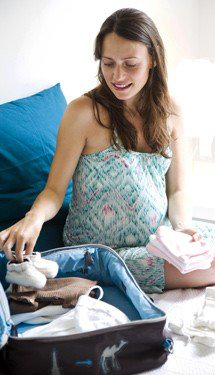 Per la mamma:Cartella della gravidanza contenente tutti gli esamiCartella dell’ anestesista per il parto analgesiaDocumentazione per la donazione cordonaleTessera sanitaria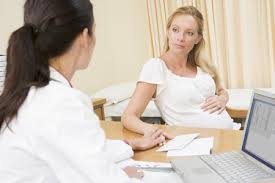 Per il travaglio ed il parto:È utile una camicia di cotone leggero, non preziosa  perché si potrebbe sporcare facilmente.Assorbenti post partoCiabatteCalziniVestagliaAccappatoio o telo spugnaCuffietta Succhi di frutta  e snackCd  con musiche preferite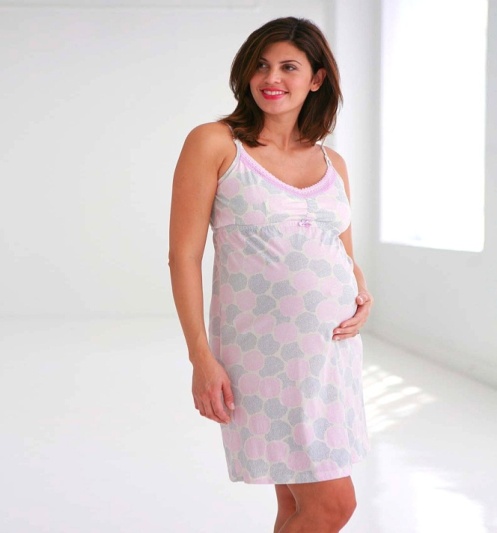 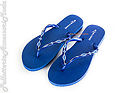 Per i giorni successivi:N° 3 camicie da notte o pigiami in cotone aperta fino a punto vita per agevolare l’allattamento.Mutandine comode o usa e getta (rete)Reggiseni  (aspettate a comprare quelli per l’allattamento).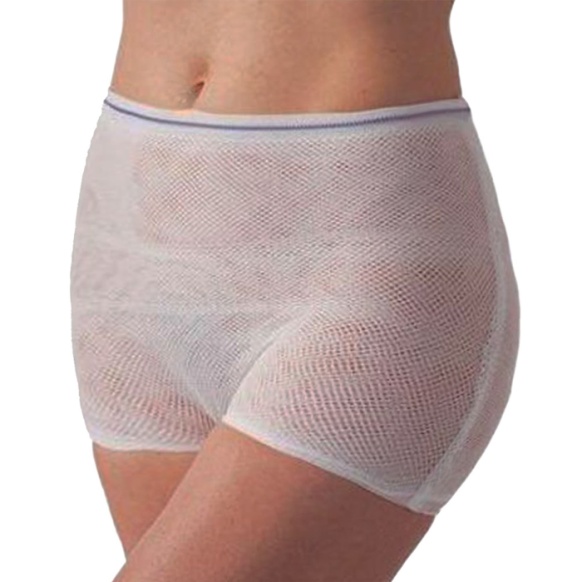 Altri oggetti utili:Beautycase con il  necessario per l’igiene personale (detergente intimo,sapone, spazzolino,dentifricio, ecc.)Fazzoletti di carta Salviette umidificateCarta igienicaBicchieri di carta Tovaglioli, rotolo assorbenteSacchetti per mandare la biancheria sporca a casa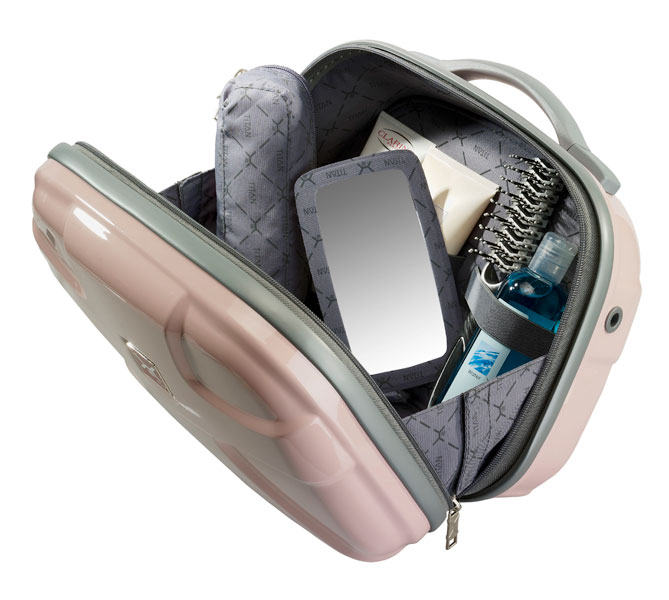 Per il piccolo/a:La lista dei vestitini dipende dalla stagione in cui ci troviamo!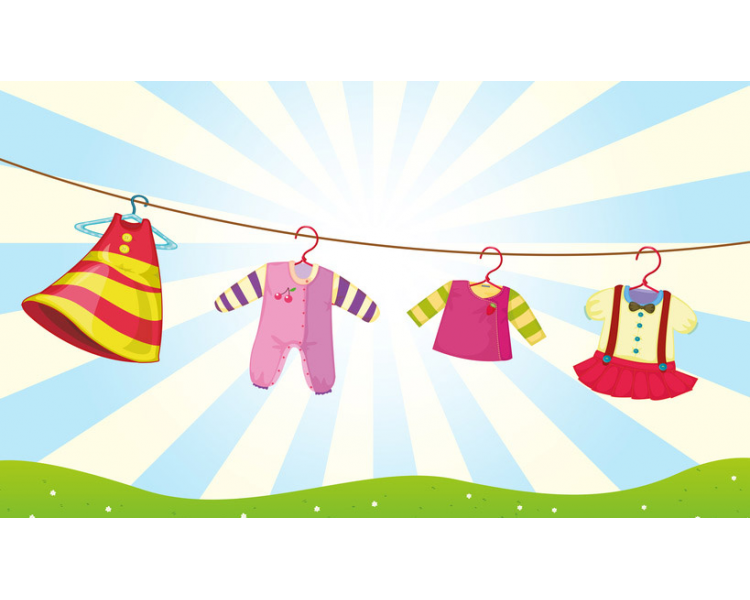 Se siamo in inverno…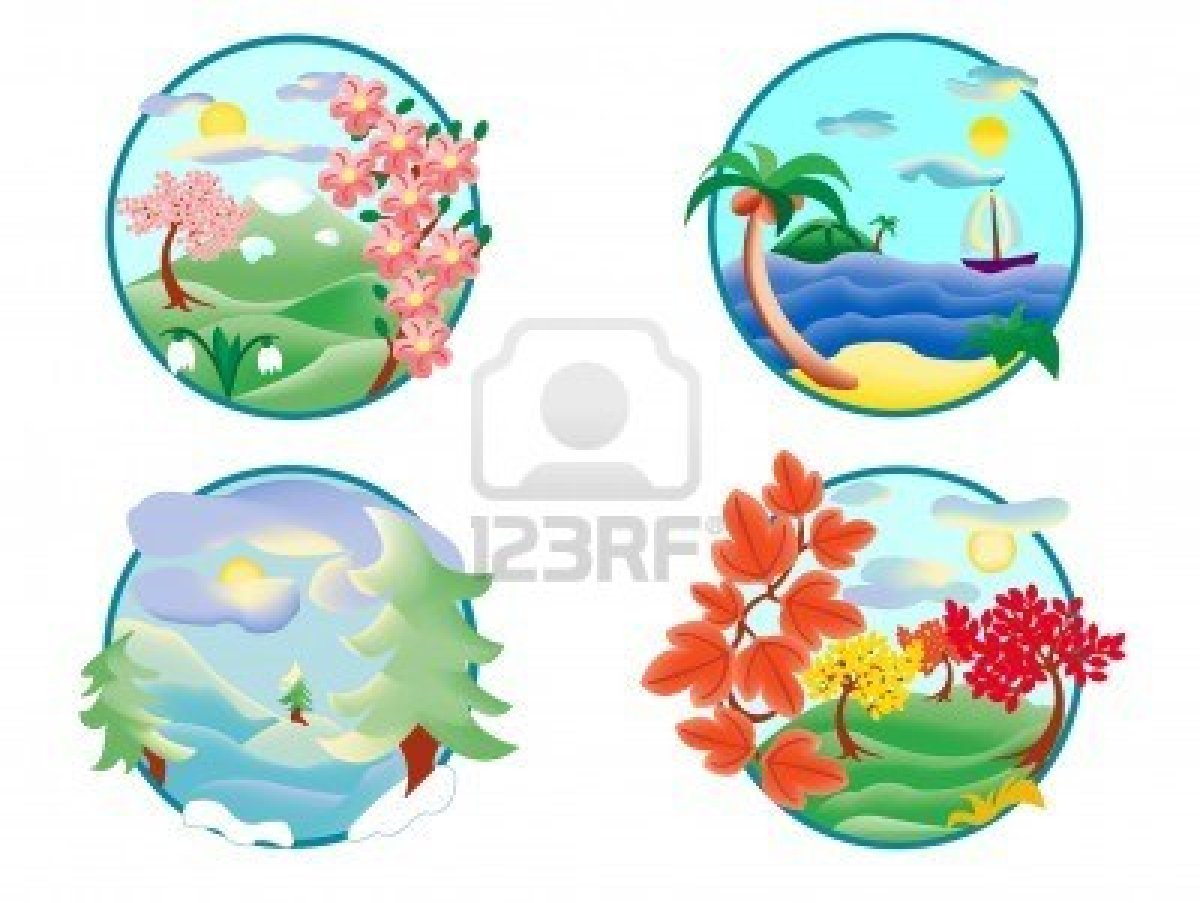 Prevediamo tre cambi e per comodità li suddividiamo in tre buste.Prima busta.Accappatoio o telo spugnaPannolinoCamicia porta fortuna (facoltativa)Maglia interna manica lunga caldo cotone (mis. 1/3 mesi)Calzini e scarpetteCompletino due pezzi in lana caldo cotone o ciniglia pesante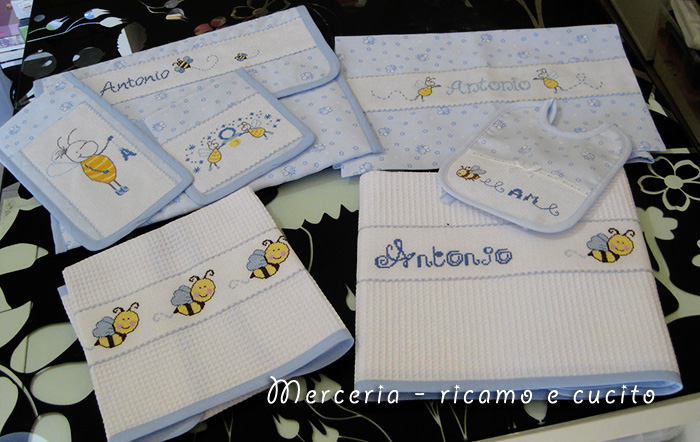 Seconda e terza busta………Accappatoio o telo spugnaPannolinoCalzini e scarpetteMaglia interna anche a manica corta Completino due pezziParure lenzuolaImportante:Non è necessario portare:Materiale per la medicazione del cordoneFasce ombelicaliBiberon e ciuccio (fino all’avvio dell’allattamento)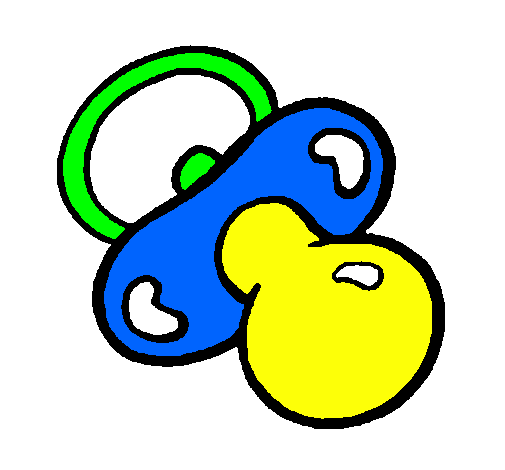 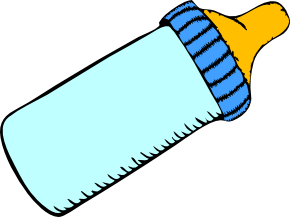 Per la culletta…Parure lenzuola (sotto con angoli)2 copertine in cotone  una per la culletta e una per avvolgere il neonatoSe siamo in estate…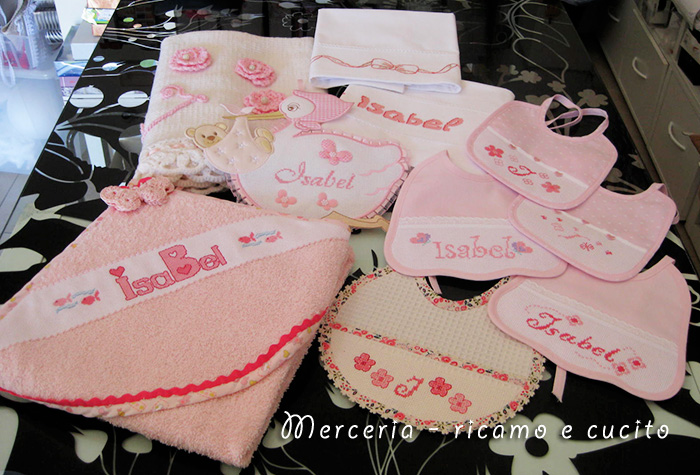 Prevediamo tre cambi e per comodità li suddividiamo in tre buste.Prima busta:Accappatoio o telo spugnaPannolinoCamicia porta fortuna (facoltativa)Maglia interna manica corta in cotone (mis. 1/3 mesi)Calzini e scarpetteCompletino due pezzi in cotone.